What Consumers Think Of Virtual InfluencersA survey conducted by The Influencer Marketing Factory revealed 58% of respondents follow at least one virtual influencer and 35% have bought a product or service they've promoted. Survey respondents typically follow virtual influencers on YouTube followed by Instagram, TikTok and Facebook and the 34- to 44-year-old group is most likely to find them relatable and have the most trust in products that they tout.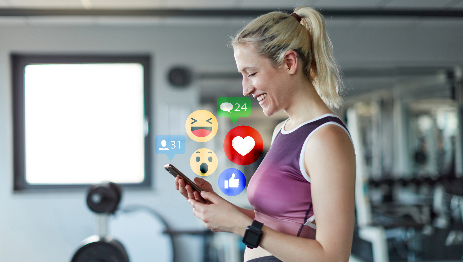 Social Media Today 4.4.22https://www.socialmediatoday.com/news/new-study-looks-at-the-rise-of-virtual-influencers-infographic/621544/ Image credit:https://socialmediaexplorer.com/wp-content/uploads/2019/11/bigstock-Young-woman-as-social-media-in-331126387.jpg 